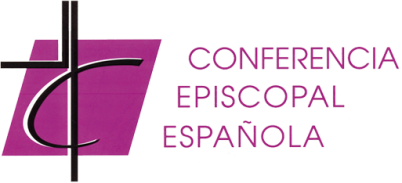 DECLARACIÓ D’INSTRUCCIONS PRÈVIES I VOLUNTATS ANTICIPADESA la meva família, al personal sanitari, al meu rector o capellà catòlic:Si m’arriba el moment en què no pugui expressar la meva voluntat en relació amb els tractaments mèdics que se m’hagin d’aplicar, desitjo i demano que aquesta Declaració sigui considerada l’expressió formal de la meva voluntat, assumida de manera conscient, responsable i lliure, i que sigui respectada com a document d’instruccions prèvies, testament vital, voluntats anticipades o document equivalent legalment reconegut.Considero que la vida en aquest món és un do i una benedicció de Déu, però no és un valor suprem absolut. També sé que la mort és inevitable i que posa fi a la meva existència terrenal, però crec per la fe que m’obre el camí a la vida que no s’acaba, al costat de Déu.Per això, jo, qui subscriu .............................................................................................. (nom i cognoms), de sexe……………………………, nascut/da a………………………… amb data …………………, amb DNI o passaport núm.…………………………… i targeta sanitària o codi d’identificació personal núm.……………………………………, de nacionalitat……………………, amb domicili …………………………………………………………………………………………………………………………………… (ciutat, carrer, número) i amb número de telèfon ……………………………,
MANIFESTOQue tinc la capacitat legal necessària i suficient per prendre decisions lliurement, que actuo de manera lliure en aquest acte concret i que no he estat incapacitat/da legalment per atorgar-lo.Demano que si arribo a patir una malaltia greu i incurable o a sofrir un patiment greu, crònic i impossibilitant o qualsevol altra situació crítica, em siguin administrades les cures bàsiques i els tractaments adequats per pal·liar el dolor i el sofriment. Que no se m’apliqui la prestació d’ajuda a morir en cap de les seves formes, sigui l’eutanàsia o el «suïcidi mèdicament assistit», ni que es prolongui de manera abusiva i irracional el meu procés de mort.Demano, de la mateixa manera, l’ajuda per assumir cristianament i humanament la meva pròpia mort, i per això sol·licito la presència d’un sacerdot catòlic per assistir-me i poder administrar-me el sagraments pertinents.Desitjo poder preparar-me per a aquest esdeveniment final de la meva existència en pau, en la companyia dels meus éssers estimats i el consol de la meva fe cristiana.Escric i signo aquesta Declaració després d’una madura reflexió i demano que les persones que m’hàgiu de cuidar respecteu la meva voluntat.Designo, per vetllar pel compliment d’aquesta voluntat quan jo mateix no ho pugui fer, ……………………………..., DNI ………, domicili a …………………… i telèfon…………, i designo com a substitut d’aquest representant legal en el cas que aquest no pugui o vulgui exercir aquesta representació ………………………………, DNI ………, domicili a ……………………. i telèfon………….Faculto aquestes mateixes persones perquè, en aquest supòsit, puguin prendre en el meu nom les decisions pertinents.En cas d’estar embarassada, demano que sigui respectada la vida del meu fill.Soc conscient que us demano una greu i difícil responsabilitat. Precisament per compartir-la amb vosaltres i per atenuar-vos qualsevol possible sentiment de culpa o de dubte, he redactat i signat aquesta Declaració.Signatura: 						Data:DNI:
Acceptació del representant designat per vetllar per la voluntat de l’atorgant.
Acceptació del substitut del representant designat per vetllar per la voluntat de l’atorgant.TestimoniTestimoniDomicili i telèfonDomicili i telèfonSignatura
DNITestimoniTestimoniDomicili i telèfonDomicili i telèfonSignatura
DNITestimoniTestimoniDomicili i telèfonDomicili i telèfonSignatura
DNITestimoniTestimoniDomicili i telèfonDomicili i telèfonSignatura
DNITestimoniTestimoniDomicili i telèfonDomicili i telèfonSignatura
DNI